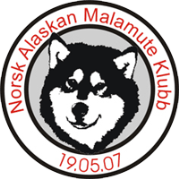 Godkjenning av innkalling og saksliste 
Ingen innvendinger. Godkjent.Sak 70/21 Revidering av retningslinjer avl/ oppdrett.Forslagene til endringer i retningslinjer for avl og oppdrett som ble gjort på oppdrettermøtet 6 november ble gjennomgått av styret og ble vedtatt.                      Vil gjelde fra 1 januar 2022.Sak 71/21 Referat fra RSStyret hadde en representant med på RS, årsmøtet til NKK. Referat ble gjennomgått.Sak 72/21  Hannhundlista.Det ble ikke tid nok under oppdrettermøtet til å se på hannhundlista i forhold til å vurdere om den skal revideres. Styret ber Sunnhetskomiteen se om de har forslag til tillegg / endringer. Ellers kan dette utsettes til neste oppdrettermøte.Sak 73/21  Oversikt over PN-bærere.Det har vært vanskelig å ha full oversikt over hunder testet for PN og PN-bærere. Dvs at det i RAS dokumentet ikke er noen oppdateringer om dette siden 2012.  Styret ønsker nå å forsøke å få laget en samlet oversikt over de hunder som er gentestet.Sak 74/21 Oppdretterlista og forpliktelser.De oppdretterne som står oppført på oppdretterlista har forpliktet seg til å følge NAMK’s retningslinjer for avl og oppdrett. Dersom ikke alle retningslinjene er oppfylt ved et valpekull vil oppdretter bli slettet fra oppdretterlista. Dette ble dessverre nylig gjort.Sak 75/21  Meta-nøkkelord til namk.noWebmaster har kommet med forslag til flere Meta-nøkkelord som kan brukes.  Styret har godkjent dette.Sak 76/21 NP’s Teamsmøte 15 desember.NP inviterer til Teamsmøte med Ernst Otto Ropstad som skal snakke om øyesykdommer hos polare raser. Alle er velkommen til å delta og styret legger ut informasjon om dette på vår facebook og hjemmeside.Sak 77/21 EventueltNAMK’s utstilling i 2022 vil bli avholdt 15 oktober. Dommer blir Siv Sandø.Dato/Tid 02.12.21 kl 19:00Sted: ZoomTil stede: Sverre, Marita, Morten, Jan Erik og ToveReferent: ToveSakReferat